АННОТАЦИЯ РАБОЧЕЙ ПРОГРАММЫ ДИСЦИПЛИНЫ«Уголовное право»по направлению 38.05.01 «Экономическая безопасность»«Экономико-правовое обеспечение экономической безопасности»                                1. Цели и задачи освоения дисциплиныЦелями учебной дисциплины являются: формирование прочной системы теоретических знаний и практических навыков в области применения уголовно-правовых запретов;развитие у обучающихся профессиональной активности, системного и творческого юридического мышления; привитие навыков и умений анализа уголовно-правовых норм, квалификации преступлений; решения теоретико-прикладных задач, в том числе связанных с выбором и применением мер уголовно-правового воздействия к лицам, совершившим преступление.	Основными задачами учебной дисциплины «Уголовное право» являются:Усвоение студентами основных направлений уголовной политики Российской Федерации, роли средств уголовного права в деле борьбы с преступностью, их возможностей и пределов использования; Формирование у обучаемых системных знаний о структуре, принципах построения и порядке применения норм Особенной части УК РФ; о взаимосвязи их с нормами и институтами Общей части УК РФ;создание четкого представления о социально-политическом и юридическом значении, структуре и содержании конкретных уголовно-правовых запретов и особенностях их применения; выработка навыков правильной уголовно-правовой оценки юридических фактов, установления в деянии наличия или отсутствия признаков преступления, обстоятельств, смягчающих или отягчающих их наказание, а также иных обстоятельств, имеющих уголовно-правовое значение; воспитание у студентов уважительного отношения к закону, правам, свободам и интересам других граждан, общества и государства.Место дисциплины в структуре ОПОП ВПО Дисциплина «Уголовное право» относится к числу базовых обязательных дисциплин  Б1.Б36 учебного плана, по направлению подготовки 380501 – Экономическая безопасность и имеет теоретико-практическую направленность.Дисциплина базируется на знаниях, навыках и умениях, полученных студентами при изучении таких дисциплин, как «Уголовное процесс», «Правоохранительные органы». Освоение уголовного права необходимо для последующего успешного освоения уголовно-исполнительного права, криминологии, криминалистики и иных дисциплин уголовно-правовой специализации.Освоение дисциплины также обеспечивает подготовку к выполнению заданий производственной практики (закрепления, усвоения и апробации на практике полученных знаний, приобретения умений грамотно применять правила законодательства, сбора, анализа, подготовки материалов для выпускной квалификационной работы и др.).Перечень планируемых результатов освоения дисциплины4. ОБЪЕМ ДИСЦИПЛИНЫОбъем дисциплины в зачетных единицах (всего) – 72 (2 ЗЕТ)5.Образовательные технологииВ ходе освоения дисциплины при проведении аудиторных занятий используются следующие образовательные технологии: лекции, семинарские занятия с использованием активных форм и др.При организации самостоятельной работы занятий используются следующие образовательные технологии: компьютеризированные тесты, решение задач, использование Интернет-ресурсов и др.6.Контроль успеваемостиПо данной дисциплине предусмотрены следующие виды текущего контроля: устный опрос.Промежуточная аттестация проводится в форме: зачет.Министерство образования и науки РФУльяновский государственный университетФорма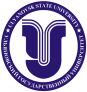 Ф – Аннотация рабочей программы дисциплиныКод и наименование реализуемой компетенцииПеречень планируемых результатов обучения по дисциплине (модулю), соотнесенных с индикаторами достижения компетенцийОПК – 3 способность применять основные закономерности создания и принципы функционирования систем экономической безопасности хозяйствующих субъектовЗнать:  состояние, тенденции развития и особенности территориальной организации социально-экономического комплекса регионов в мире;  региональные и отраслевые особенности экономики, потенциал национальной экономики/ Уметь: выявлять и анализировать основные тенденции мировой экономики; анализировать региональные и отраслевые особенности экономики, потенциал национальной экономики/ Владеть: основными приемами анализа микро- и макроэкономических процессов; навыками анализа региональных и отраслевых особенностей экономики, потенциала национальной экономики ПК - 27 Способность анализировать результаты контроля, исследовать и обобщать причины и последствия выявленных отклонений, нарушений и недостатков и готовить предложения, направленные на их устранение Знать: содержание процессов самоорганизации и самообразования, их особенностей и технологий реализации, исходя из целей совершенствования профессиональной деятельности. Уметь: осознавать возможные последствия принятых решений. Владеть: способами действий в нестандартных ситуациях. ПСК - 1 способность использовать в профессиональной деятельности тактики проведения оперативно-служебных мероприятий, квалифицировать  факты и обстоятельства, угрожающих  экономической безопасности хозяйствующего субъекта, иметь общие представления об уголовном праве и процессе; Знать: правовые нормы действующего законодательства, регулирующие отношения в различных сферах жизнедеятельности. Уметь: ориентироваться в способах применения нормативно-правовых актов в профессиональной деятельности Владеть: технологией использования нормативно-правовых актов при осуществлении профессиональной деятельности ПСК - 2 способность применять на практике методы выявления и документирования экономических и налоговых преступленийЗнать: содержание, источники и нормы уголовного и налогового права; методы и приемы выявления и документирования экономических и налоговых преступленийУметь: квалифицировать экономические и налоговые преступления  Владеть: технологией применения правил, содержащихся в источниках уголовного, уголовно-процессуального и налогового права